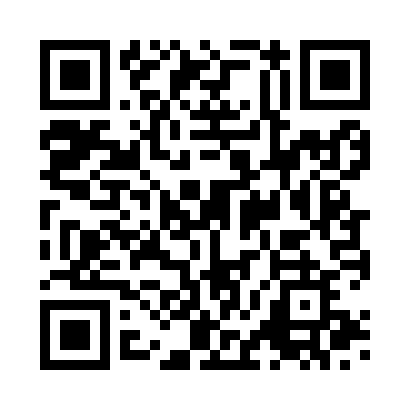 Prayer times for Swieqi, MaltaMon 1 Apr 2024 - Tue 30 Apr 2024High Latitude Method: NonePrayer Calculation Method: Muslim World LeagueAsar Calculation Method: ShafiPrayer times provided by https://www.salahtimes.comDateDayFajrSunriseDhuhrAsrMaghribIsha1Mon5:216:481:064:407:248:462Tue5:196:471:064:407:258:473Wed5:186:451:054:407:268:484Thu5:166:441:054:417:278:495Fri5:146:421:054:417:288:506Sat5:136:411:044:417:288:517Sun5:116:401:044:417:298:528Mon5:106:381:044:417:308:539Tue5:086:371:044:427:318:5510Wed5:066:351:034:427:328:5611Thu5:056:341:034:427:338:5712Fri5:036:331:034:427:338:5813Sat5:026:311:034:427:348:5914Sun5:006:301:024:427:359:0015Mon4:586:291:024:427:369:0116Tue4:576:271:024:437:379:0217Wed4:556:261:024:437:389:0318Thu4:546:251:014:437:389:0419Fri4:526:241:014:437:399:0520Sat4:506:221:014:437:409:0621Sun4:496:211:014:437:419:0822Mon4:476:201:014:437:429:0923Tue4:466:191:004:447:439:1024Wed4:446:171:004:447:449:1125Thu4:436:161:004:447:449:1226Fri4:416:151:004:447:459:1327Sat4:406:141:004:447:469:1428Sun4:386:131:004:447:479:1629Mon4:376:1212:594:447:489:1730Tue4:356:1012:594:447:499:18